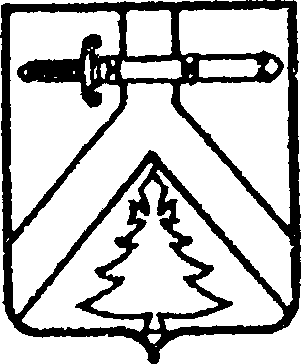 АДМИНИСТРАЦИЯ ИМИССКОГО СЕЛЬСОВЕТАКУРАГИНСКОГО РАЙОНА КРАСНОЯРСКОГО КРАЯПОСТАНОВЛЕНИЕ20.03.2019                                             с. Имисское                                                  №-7-пОб утверждении Порядка применения к муниципальным служащим взысканий, предусмотренных ст.ст. 14.1, 15, 27 Федерального закона Российской Федерации от 02.03.2007 №25-ФЗ «О муниципальной службе в Российской Федерации»В целях исключения пробела в правовом регулировании при замещении должностей муниципальной службы, в соответствии с положениями ч. 3 ст. 27.1 Федерального закона Российской Федерации от 02.03.2007 №25-ФЗ «Омуниципальной службе в Российской Федерации», руководствуясь ст. Устава муниципального образования Имисский сельсовет,ПОСТАНОВЛЯЮ:Утвердить Порядок применения к муниципальным служащим взысканий, предусмотренных ст.ст. 14.1, 15, 27 Федерального закона Российской Федерации от 02.03.2007 №25-ФЗ «О муниципальной службе в Российской Федерации».Контроль за исполнением настоящего постановления оставляю за собой.Постановление вступает в силу в день, следующий за днем его официального опубликования в газете «Имисские Зори».Глава сельсовета                                                                             Зоткин А.А                                                                            Приложениек Постановлению №7-п   от 20.03.2019Порядок применения к муниципальнымслужащим взысканий, предусмотренных ст.ст. 14.1, 15,27 Федерального закона Российской Федерации от 02.03.2007№25-ФЗ «О муниципальной службе в Российской Федерации»1. Общие положения1.1	За совершение дисциплинарного проступка - неисполнение или ненад-
лежащее исполнение муниципальным служащим по его вине возложенных на
него служебных обязанностей - представитель нанимателя (работодатель) име-
ет право применить следующие дисциплинарные взыскания:замечание;выговор;3)	увольнение с муниципальной службы по соответствующим основаниям
(ст. 27 Федерального закона от 02 марта 2007 года №25-ФЗ «О муниципальной
службе в Российской Федерации»).Муниципальный служащий, допустивший дисциплинарный проступок, может быть временно (но не более чем на один месяц), до решения вопроса о его дисциплинарной ответственности, отстранен от исполнения должностных обязанностей с сохранением денежного содержания. Отстранение муниципального служащего от исполнения должностных обязанностей в этом случае производится муниципальным правовым актом.За несоблюдение муниципальным служащим ограничений и запретов, требований о предотвращении или об урегулировании конфликта интересов и неисполнение обязанностей, установленных в целях противодействия коррупции Федеральным законом от 02 марта 2007 года №25-ФЗ «О муниципальной службе в Российской Федерации», Федеральным законом от 25 декабря 2008 года №273-ФЗ «О противодействии коррупции» и другими федеральными законами, налагаются взыскания, предусмотренные статьей 27 Федерального закона от 02 марта 2007 года №25-ФЗ «О муниципальной службе в Российской Федерации» (замечание, выговор, увольнение с муниципальной службы по соответствующим основаниям).1.4 Муниципальный служащий подлежит увольнению с муниципальной службы в связи с утратой доверия в случаях совершения правонарушений, установленных статьями 14.1 и 15 Федерального закона от 02 марта 2007 года №25-ФЗ «О муниципальной службе в Российской Федерации».          2. Порядок применения дисциплинарного взыскания за несоблюдение ограничений и запретов, требований о предотвращении или об урегулировании конфликта интересов и неисполнение обязанностей, установленных в целях противодействия коррупции2.1	Взыскания, предусмотренные статьями 14.1, 15 и 27 Федерального за-
кона от 02 марта 2007 года №25-ФЗ «О муниципальной службе в Российской
Федерации», применяются представителем нанимателя (работодателем) в по-
рядке, установленном нормативными правовыми актами субъекта Российской
Федерации и (или) муниципальными нормативными правовыми актами, на ос-
новании:доклада о результатах проверки, проведенной подразделением кадровой службы соответствующего муниципального органа по профилактике коррупционных и иных правонарушений;рекомендации комиссии по соблюдению требований к служебному поведению муниципальных служащих и урегулированию конфликта интересов в случае, если доклад о результатах проверки направлялся в комиссию;2.1) доклада подразделения кадровой службы соответствующего муниципального органа по профилактике коррупционных и иных правонарушений о совершении коррупционного правонарушения, в котором излагаются фактические обстоятельства его совершения, и письменного объяснения муниципального служащего только с его согласия и при условии признания им факта совершения коррупционного правонарушения (за исключением применения взыскания в виде увольнения в связи с утратой доверия);объяснений муниципального служащего;иных материалов.До применения взыскания представитель нанимателя (работодатель) должен затребовать от муниципального служащего объяснение в письменной форме. В случае отказа муниципального служащего дать такое объяснение составляется соответствующий акт. Отказ, муниципального служащего от дачи объяснения в письменной форме не является препятствием для применения взыскания.При применении взысканий учитываются характер совершенного муниципальным служащим коррупционного правонарушения, его тяжесть, обстоятельства, при которых оно совершено, соблюдение муниципальным служащим других ограничений и запретов, требований о предотвращении или об урегулировании конфликта интересов и исполнение им обязанностей, установленных в целях противодействия коррупции, а также предшествующие результаты исполнения муниципальным служащим своих должностных обязанностей.Взыскания применяются не позднее одного месяца со дня поступления информации о совершении муниципальным служащим коррупционного правонарушения, не считая периода временной нетрудоспособности муниципального служащего, пребывания его в отпуске, других случаев его отсутствия на службе по уважительным причинам, а также времени проведения проверки и рассмотрения ее материалов комиссией. При этом взыскание должно быть применено не позднее шести месяцев со дня поступления информации о совершении коррупционного правонарушения.Копия акта о применении к муниципальному служащему взыскания с указанием коррупционного правонарушения и нормативных правовых актов, положения которых им нарушены, или об отказе в применении к муниципальному служащему такого взыскания с указанием мотивов вручается муниципальному служащему под расписку в течение пяти дней со дня издания соответствующего акта.Сведения о применении к муниципальному служащему взыскания в виде увольнения в связи с утратой доверия включаются органом местного самоуправления, в котором муниципальный служащий проходил муниципальную службу, в реестр лиц, уволенных в связи с утратой доверия.